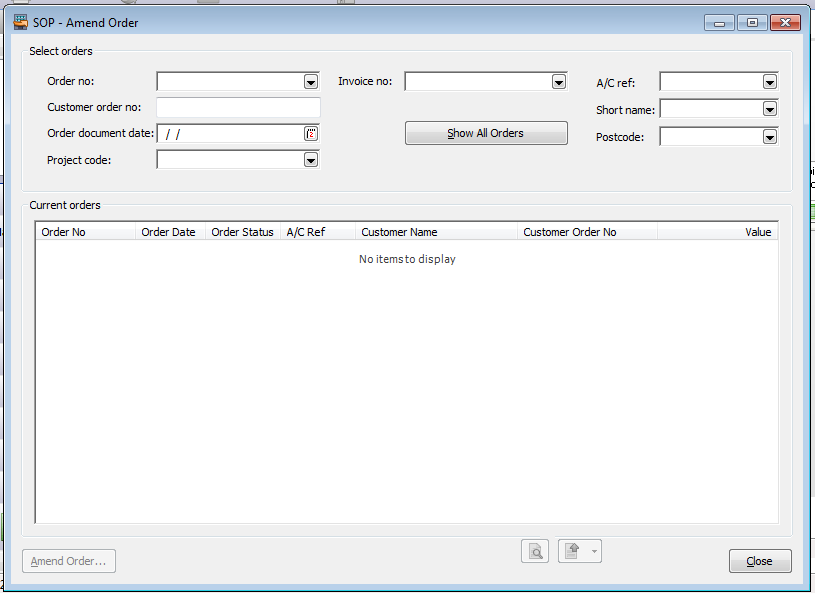 Above: Sage.MMS.SOP.AmendOrderForm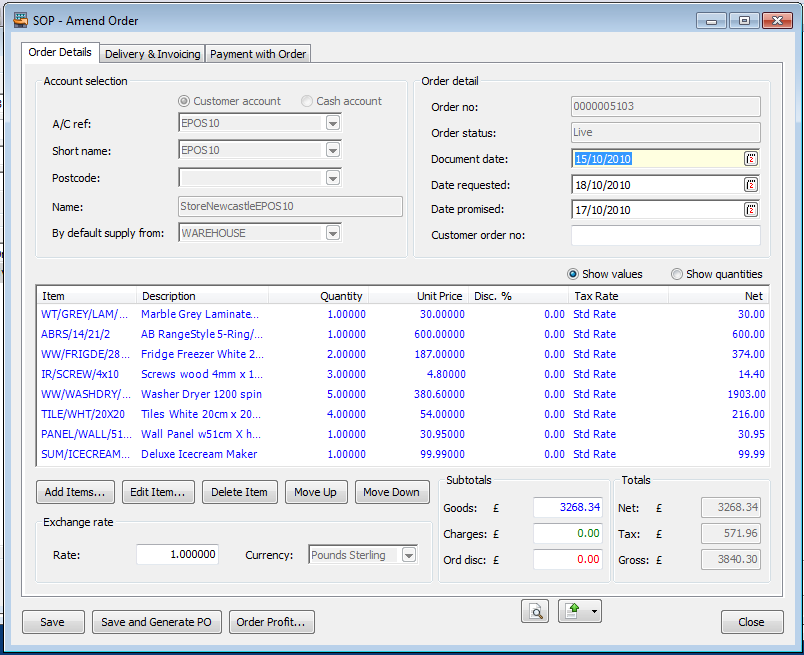 Above: Sage.MMS.SOP.AmendOrderDetailsForm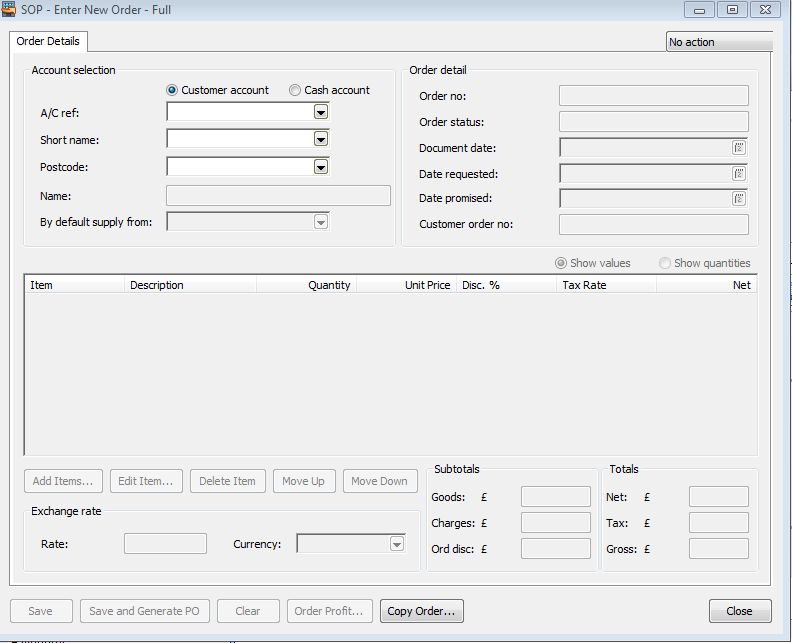 Above: Sage.MMS.SOP.EnterNewOrderFullForm